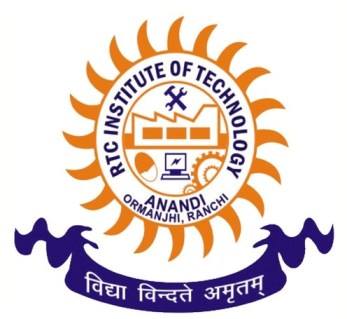 RTC INSTITUTE OF TECHNOLOGY         Anandi, Ormanjhi, Ranchi-835219To,The Transport In-charge,RTCIT, Ranchi,Sub:-  Application for availing bus facilityDear Sir,              I ________________________ student of ________ semester, B.Tech / Diploma engineering [Please √] _______________________Branch. I want to avail the bus facility from _________________month,  ___________year and I will deposit bus fee of three months as per the transport rules.Please allow me to avail the bus facility and issue my Bus pass, for that I shall be thankful to you.Thank YouYours faithfully________________________________Details:- Stoppage Place:-________________________________Father’s name:-Contact No:-Class Roll No:-Branch:-Date of Application:-Address:- Note :- For any query contact transport In-charge